WEB SİTESİ TALEP/YETKİ DEĞİŞİKLİĞİ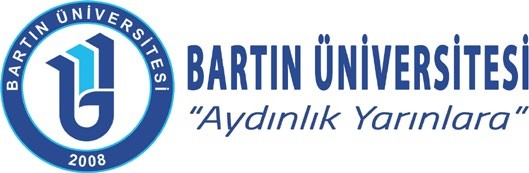 FORMUBu formu web site içeriklerini yönetecek teknik sorumlu ve bağlı bulunduğu birim yöneticisi tarafından doldurulup imzalanacaktır.Her bir web site için ayrı form doldurulmalıdır.Bu form 2 adet düzenlenecek olup bir adeti ilgili birim/kısım amirliğinde kalacak, diğer form üst yazı ile ilgili birim/kısım amirliğince Bilgi İşlem Daire Başkanlığına gönderilecektir.Belirlenen teknik ve idari sorumlu değişikliklerinde en geç bir işgünü içerisinde bu form tekrar doldurulup Bilgi İşlem Daire Başkanlığına gönderilecektir.Aksi takdirde tüm yasal sorumluluk ilgili birim amirliğinde olacaktır.Bilgi İşlem Dairesi Başkanlığı İletişim: (0378) 223 53 03 – 5304 – 5305Adres	:	Bartın Üniversitesi Rektörlüğü74100 Merkez / BARTIN(Form No: FRM-0001, Revizyon Tarihi: -, Revizyon No: 0)Telefon	:İnternet Adresi	:E-Posta	:0378 223 55 00www.bartin.edu.tr info@bartin.edu.trSayfa 1 / 1Teknik SorumluTeknik SorumluAdı-SoyadıUnvanıSicil NoBirimiBölümü / ProgramıCep TelefonuDâhili TelefonDomain **AdresSorumluluğu biten kullanıcı varsa aşağıdaki bilgileri doldurunuz.Sorumluluğu biten kullanıcı varsa aşağıdaki bilgileri doldurunuz.Adı-SoyadıMail AdresiBartın Üniversitesi Bilgi işlem Daire Başkanlığı web sayfasında bulunan “Ağ ve Bilişim Kaynakları Kullanım Yönergesi”ni okudum ve kabul ediyorum.Bartın Üniversitesi Bilgi işlem Daire Başkanlığı web sayfasında bulunan “Ağ ve Bilişim Kaynakları Kullanım Yönergesi”ni okudum ve kabul ediyorum.…/…/…İmza…/…/…İmzaİdari Sorumluİdari SorumluAdı-SoyadıUnvanıSicil NoBirimiBölümü / ProgramıCep TelefonuDâhili TelefonDomainAdresBartın Üniversitesi Bilgi işlem Daire Başkanlığı web sayfasında bulunan “Ağ ve Bilişim Kaynakları Kullanım Yönergesi”ni okudum ve kabul ediyorum.Bartın Üniversitesi Bilgi işlem Daire Başkanlığı web sayfasında bulunan “Ağ ve Bilişim Kaynakları Kullanım Yönergesi”ni okudum ve kabul ediyorum.…/…/…İmza…/…/…İmza